ТРЕТИЙ КЛАССУчебный предмет «Лепка»Тема - Лепка фигуры человека в движении ( спорт) Время работы 2 часа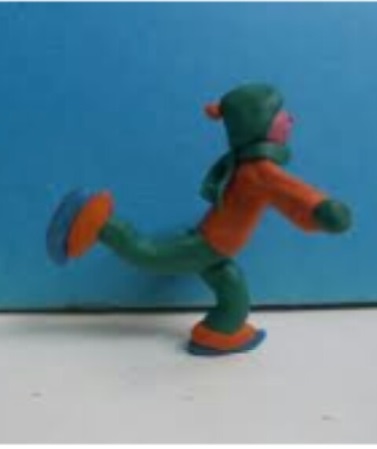 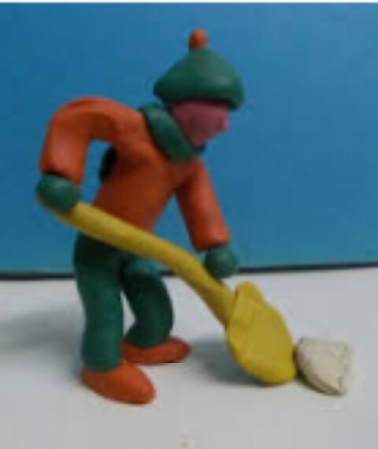 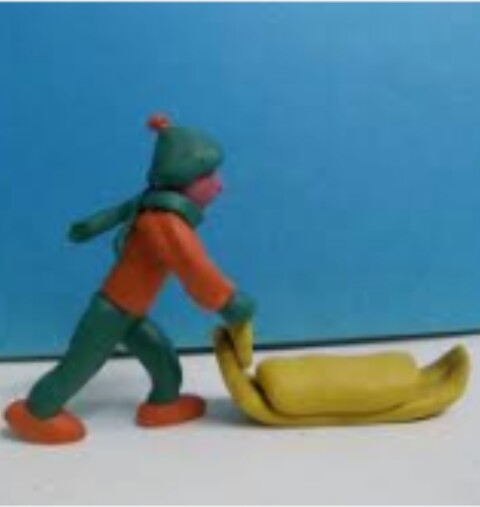 